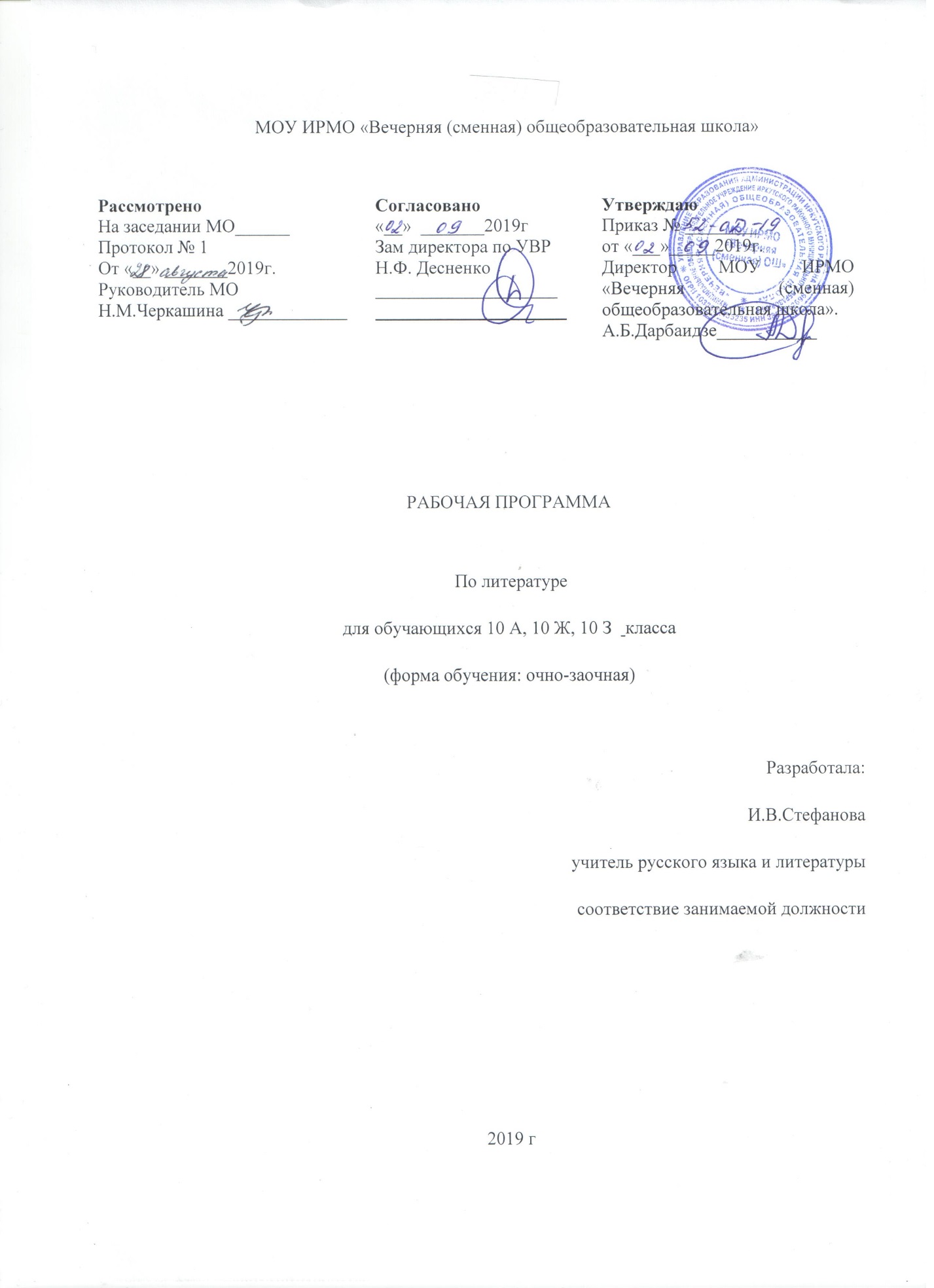 Пояснительная запискаДанная рабочая программа разработана на основе документов: 1.	Приказ Министерства образования и науки РФ от 05.03.2004 № 1089 «Об утверждении федерального компонента государственных общеобразовательных стандартов основного общего и среднего образования» (в ред. Приказов Миобрнауки России от 03.06.2008 года №164, от 31.08.2009 № 320, от 19.10.2009 № 427, от 10.11.2011 № 2643, от 24.01.2012 № 30, от 03.01.2012 № 69).2.	Приказ Министерства образования и науки РФ от 31.03.2014 № 253 «Об утверждении федерального перечня учебников, рекомендуемых к использованию при реализации имеющих государственную аккредитацию образовательных программ основного общего, среднего общего образования» (изм. и доп. 08.06.2015, 28.12.2015)3.	«Положение о разработке и утверждении рабочих программ учебных предметов и курсов» МОУ ИРМО «Вечерняя (сменная) ОШ»4.	Программы по литературы для 10 класса (авторы: В.Я. Коровина, В.П. Журавлев, В.И. Коровин, И.С. Збарский, В.П. Полухина; под. ред. В.Я. Коровиной. – М.: Просвещение, 2016).Рабочая программа в основном соответствует Госстандарту (его федеральному компоненту). На изучение предмета отводится 2 часа в неделю. Итого 68 часов за учебный год.Программа данного курса предусматривает 204 часа за два года обучения в общеобразовательной школы. В вечерней школе часы распределены на 3 года обучения 10-12 классы. Количество часов по учебному плану (34 учебных недели) в 10 классе – 68 часов (2 часа в неделю). Основными целями изучения предмета «Литература» являются: • формирование духовно развитой личности, обладающей гуманистическим мировоззрением, национальным самосознанием и общероссийским гражданским сознанием, чувством патриотизма;• развитие интеллектуальных и творческих способностей учащихся, необходимых для успешной социализации и самореализации личности;• постижение учащимися вершинных произведений отечественной и мировой литературы, их чтение и анализ, основанный на понимании образной природы искусства слова, опирающийся на принципы единства художественной формы и содержания, связи искусства с жизнью, историзма;• поэтапное, последовательное формирование умений читать, комментировать, анализировать и интерпретировать художественный текст;• овладение возможными алгоритмами постижения смыслов, заложенных в художественном тексте (или любом другом речевом высказывании), и создание собственного текста, представление своих оценок и суждений по поводу прочитанного;• овладение важнейшими общеучебными умениями и универсальными учебными действиями (формулировать цели деятельности, планировать ее, осуществлять библиографический поиск, находить и обрабатывать необходимую информацию из различных источников, включая Интернет и др.);• использование опыта общения с произведениями художественной литературы в повседневной жизни и учебной деятельности, речевом самосовершенствовании.Основное внимание уделяется знакомству обучающихся с методами научного познания, постановке проблем, требующих от обучающихся самостоятельной деятельности по их разрешению.Задачи реализации программы:развивать способности формулировать и аргументированно отстаивать личностную позицию, связанную с нравственной проблематикой произведения;совершенствовать умение анализа и интерпретации художественного текста, предполагающих установление связей произведения с исторической эпохой, культурным контекстом, литературным окружением и судьбой писателя;отбирать  тексты с учетом интереса школьников к нравственно-философской проблематике произведений и психологическому анализу;  постигнуть  систему  литературных родов и жанров, а также художественных направлений.Требования к уровню подготовки учащихся 10 классаУчащиеся должны знать:- Образную природу словестного искусства;- Содержание изученных литературных произведений;- Основные факты жизни и творческого пути писателей;	- Изученные теоретико-литературные понятия.Учащиеся должны уметь:- Воспринимать и анализировать художественный текст;- Выделять смысловые части художественного текста, составлять тезисы и план прочитанного;- Определять род и жанр литературного произведения;- Выделять и формулировать тему, идею, проблематику произведения; давать характеристику героев;- Характеризовать особенности сюжета, композиции, роль изобразительно-выразительных средств; сопоставлять эпизоды литературных произведений и сравнивать их героев;- Выявлять авторскую позицию;- Выражать свое отношение к прочитанному- Выразительно читать произведения, в том числе выученные наизусть, соблюдая нормы и правила литературного произношения;- Строить устные и письменные высказывания в связи с изученным произведением;В этой возрастной группе формируется представление о специфике литературе, как искусстве слова, развитие умения осознанного чтения, способности общения с художественным миром произведений разных жанров и индивидуальных стилей. Отбор текстов учитывает возрастные особенности учащихся, интерес которых сосредоточен на сюжете и героях произведения. Теоретико-литературные понятия связаны с анализом внутренней структуры художественного произведения – от метафоры до композиции.Курс литературы строится с опорой на взаимосвязь литературы с историей, что определяет подготовку учащихся к восприятию курса на историко-литературной основе.Содержание курса литературы 10 класса включает в себя произведения русской литературы 19 века и зарубежной литературы, поднимающей вечные проблемы (добро, зло, жестокость, сострадание, роль и значение книги в жизни писателя и читателя и т.д.).Ведущей проблемой изучения литературы в 10 классе – это особенности труда писателя, его позиции, изображение человека в качестве важнейшей проблемы литературы.Главным при изучении предмета литературы остается работа с художественным текстом, что закономерно является важнейшим приоритетом в преподавании предмета.Содержание рабочей программы реализуется через системно-деятельностный подход, урок-лекций, уроки-беседы, уроки-практики, эвристические беседы, уроки-дискуссии, уроки-семинары, традиционный урок, проблемный урок, урок-творческая мастерская; метод проектов, интерактивный метод; технология личностно - ориентированного обучения, логико-информационный подход, компьютерные технологииТематическое планирование курса литературы 10 классаИтого: 68 часовКалендарно- тематическое планирование по литературе 10 класс.Класс: 10Учитель: Стефанова Ирина ВасильевнаКоличество часов: всего 68, 2 часа в неделюПлановых практических работ:- Сочинение классное и домашнее- Практическая работа- Тестирование - Словарные диктантыУчебник: «Литература 10 класс. Базовый». Под. ред. Ю.В. Лебедева (М.: «Просвещение». 2017).Итого: 68 часов.Учебно-методический комплект.1. Ю.В. Лебедев, Романова А.Н. «Литература» 10 класс: Поурочные разработки. – М.: Просвещение 2.И.М. Скоркина «Литература» 10 класс. Поурочное планирование. Издательство «Учитель – АСАР», г. Волгоград. 3.И.В. Золотарева, Т.И. Михайлова «Поурочные разработки по русской литературе», 10 класс в двух частях. Издательство Москва «ВАКО». 4.Л.И. Косивцова. Литература 10 класс. Поурочные планы по учебнику Ю.В. Лебедева «Русская литература.19 век. 10 класс». Издательство «Учитель», Волгоград. 5. Т.М. Фадеева. Дидактические материалы по литературе. 10 класс. К учебнику Ю.В. Лебедева «Русская литература.19 век. В 2-х частях. 10 класс». Издательство «Экзамен», Москва. Оценочные материалы:1. Н.А. Миронова. Тесты по литературе. 10 класс. К учебнику Ю.В. Лебедева «Русская литература.19 век. В 2-х частях. 10 класс». Издательство «Экзамен», Москва.№Тема урокаКол-во часовПримечаниеIВведениеЛитература 19 века – основные темы и проблемы – 2 часа2 часаIIЛитература первой половины 19 века А.С. Пушкин – 4 часаМ.Ю. Лермонтов – 2 часаН.В. Гоголь – 2 часаСочинение на свободную тему (вводный контроль) – 1 час 9 часовIIIЛитература второй половины 19 векаА.Н. Островский. «Гроза» – 8 часовИ.С. Тургенев. «Отцы и дети» – 10 часовИ.А. Гончаров. «Обломов» – 4 часаН.С. Лесков. «Очарованный странник» – 4 часаФ.И. Тютчев. Лирика – 2 часаА.И. Фет. Лирика – 2 часаСочинение по лирике Фета и Тютчева – 2 часаВн.чт. А.К. Толстой. Лирика – 2 часаН.А. Некрасов. Лирика. «Кому на Руси жить хорошо» - 10 часов М.Е. Салтыков-Щедрин. Сказки «Для детей изрядного возраста». «История одного города» - 5 часов49 часовIVЗарубежная литератураО. Уайлд «Сказки» - 2 часа2. О.Д. Бальзак «отец Горио» - 2 часа4 часаVПовторение и обобщение изученного в 10 классе2 часаVIИтоговое тестирование за курс литературы в 10 классе. Анализ итогового тестирования2 часа№П.пСодержание учебного материала Количество часовДатаКорректировка датыПримечаниеВведение. Литература XIX века 21Русская литература XIX века в контексте мировой культуры. 12Основные темы и проблемы литературы XIX века.1Литература первой половины XIX века9А. С. Пушкин- 4 часа3Художественные открытия лирики А. С. Пушкина14Эволюция темы свободы в творчестве А. С. Пушкина15Религиозно- философская лирика А. С. Пушкина16«Великое» и «малое» в поэме «Медный всадник»1М. Ю. Лермонтов- 2 часа7Обзор жизни и творчества М. Ю. Лермонтов..18Художественный мир поэзии М. Ю. Лермонтов1Н. В. Гоголь- 2 часа9Н. В. Гоголь. Очерк жизни и творчества. 110Образ города в повести Н. В. Гоголя «Невский проспект»111Сочинения по произведениям русской литературы I половины XIX века (вводный контроль)1Литература II половины XIX века49И. А. Гончаров- 4 часа12Жизнь и творчество писателя. (Обзор). 113«Обломов». Система образов романа. Социальная и нравственная проблематика произведения.114Два типа любви в романе115Обломов и Штольц. Художеств своеобразие стиля романа «Обломов»1А. Н. Островский- 8 часов16Очерк жизни и творчества драматурга117«Гроза». Реальные источники драмы118Быт и нравы г. Калинова119-20Трагическая острота конфликта Катерины с «темным царством»221«Гроза» в оценке русской критики122-23Сочинение- рассуждение по драме А. Н. Островского «Гроза»2И. С. Тургенев- 10 часов24Краткий очерк жизни и творчества писателя125Роман «Отцы и дети». Социальный конфликт, положенный в основу сюжета романа126-27Русские дворяне Кирсановы228Идейные противники в романе: Павел Кирсанов против Евгения Базарова129Две дуэли: П. Кирсанов и Е. Базаров130Евгений Базаров и его мнимые последователи131Аркадий Кирсанов – временный попутчик Базарова132Трагическое одиночество Базарова. Автор и его герой133Художественное мастерство Тургенева- романиста1Домашнее сочинениеН. С. Лесков- 4 часа34Н.С. Лесков. Очерк жизни и творчества135Н. С. Лесков. Поиск «призвания» в повести «Очарованный странник»136-37Праведники Лескова как воплощение русского национального характера.2Ф. И. Тютчев- 2 часа38Мир природы в поэзии Ф. И. Тютчева139Два лика России в лирике Ф. И. Тютчева1А. П. Фет- 2 часа40Поэзия и судьба А. Фета141Природа, любовь и красота в лирике Фета142-43Сочинение по лирике Ф. И. Тютчева и А. П. Фета2А. К. Толстой- 2 часа44Урок внеклассного чтения «Земля наша богата, порядка в ней лишь нет» .145Особенности сатиры А. К. Толстого.1Н. А. Некрасов- 10 часов46Жизнь и творчество поэта147Художественное своеобразие любовной лирики Н. А. Некрасова148«Душа народа русского» в изображении Н.А. Некрасова149«Я призван был воспеть твои страданья». Тема поэта и поэзии в творчестве Н. А. Некрасова150Проблематика и жанр поэмы Н. А. Некрасова «Кому на Руси жить хорошо»151Сатирический портрет русского барства в поэме152Нравственный смысл поисков счастья в поэме Н. А. Некрасова «Кому на Руси жить хорошо». 153Образ правдоискателя Гриши Добросклонова154-55Сочинение по творчеству Н. А. Некрасова2М. Е. Салтыков- Щедрин- 5 часов56М. Е. Салтыков- Щедрин. Обзор жизни и творчества.157М.Е. Салтыков-Щедрин. «Сказки для детей изрядного возраста»158Практическая работа анализ сказки (по выбору учащегося)159Народ и власть в романе «История одного города» Салтыкова- Щедрина160«История одного города»- плюшевое произведение писателя- сатирика161-62Итоговое занятие (повторение и обобщение изученного в 10 классе)263Итоговое тестирование164Анализ итогового тестирования1Зарубежная литература465-66О. Уайльд. Сказки267-68О.Д. Бальзак. «Отец Горио»2